PIANO EDUCATIVO INDIVIDUALIZZATOAnno Scolastico: 2017/2018SCHEDA ANAGRAFICA DELL’ALUNNOSCUOLA E CLASSE O SEZIONE DI PROVENIENZA:TIPOLOGIA DELLA DISABILITA’:Psicofisico			UditivoVisivoICF CHECKLIST Questa è una checklist delle categorie principali della classificazione internazionale del funzionamento, della disabilità e della salute (ICF) dell’Organizzazione Mondiale della Sanità. La checklist ICF è uno strumento pratico per raccogliere e riportare informazioni sul funzionamento e disabilità di un individuo. PARTE 1a:  COMPROMISSIONE DELLE FUNZIONI CORPOREELe funzioni corporee sono le funzioni fisiologiche o psicologiche dell’intero sistema corporeo. Per compromissioni (C.) si intendono problemi nelle funzioni o nelle strutture del corpo che comportano una deviazione significativa dalla norma o una perdita Qualificatore:			0 Nessuna C. 1 Lieve C. 2 Moderata C.	Gravità compromissione 	3 Severa C. 4 Totale C. 8 Non specificato 9 Non applicabilePARTE 2: LIMITAZIONE NELLE ATTIVITA’ & RESTRIZIONE NELLA PARTECIPAZIONEL’attività è la prestazione che un individuo fa nell’eseguire un compito o una azione. La partecipazione è il coinvolgimento di una persona nelle diverse situazioni della vitaPer limitazione  nelle attività si intendono le difficoltà nell’esecuzione di una attività. Per Restrizioni nella Partecipazione  si intendono problemi che una persona può avere nelle modalità e nel grado di coinvolgimento nelle situazioni della vita quotidianaIl qualificatore di Capacità descrive la capacità individuale ad eseguire un compito o un’azione. Questo qualificatore indica il livello più probabile dal punto di vista funzionale che una persona può raggiungere in un dato ambito in un determinato momento. Data una condizione di salute, per valutare con precisione la capacità di un individuo sarebbe necessario un ambiente “standardizzato” per annullare l’influsso variabile di diversi ambienti sulla capacità dell’individuo. Il qualificatore di Performance descrive ciò che un individuo fa realmente nel proprio consueto ambiente. Poiché tale ambiente coinvolge il contesto sociale, la prestazione può essere anche interpretata come “coinvolgimento in ambito situazionale” o “l’esperienza di vita” delle persone nel contesto reale in cui esse vivono. Tale contesto comprende i fattori ambientali – tutti gli aspetti del mondo fisico, sociale ed attitudinale che possono essere codificati utilizzando i Fattori Ambientali.PARTE 3: FATTORI AMBIENATLII fattori ambientali costituiscono il  contesto fisico, sociale e culturale nel quale le persone vivono Qualificatori dell’ambiente:		0 nessuna barriera 		  0 Nessun facilitatoreBarriere o facilitatori		            1 Lieve barriera	            +1 Lieve facilitatore2 Moderata barriera		+2 Moderato facilitatore3 Importante barriera		+3 Importante facilitatore			4 Totale barriera		+4 Facilitatore completo			8 barriera non specificato      +8 facilitatore non specificato			9 non applicabile		9 non applicabileANALISI DELLA SITUAZIONE INIZIALEAREA AFFETTIVO – RELAZIONALEAREA COGNITIVA AREA DEGLI APPRENDIMENTIAREA DELL’AUTONOMIAAREA LINGUISTICO COMUNICATIVAAREA MOTORIO-PRASSICAAREA SENSORIALEAREA NEURO-PSICOLOGICAPIANIFICAZIONE DEGLI INTERVENTIProgrammazione predisposta:Uguale alla classeMinisteriale con obiettivi minimiDifferenziata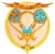 ISTITUTO  TECNICO  ECONOMICO  STATALEPOLO COMMERCIALE “PITAGORA”ISTITUTO  TECNICO  ECONOMICO  STATALEPOLO COMMERCIALE “PITAGORA”ISTITUTO  TECNICO  ECONOMICO  STATALEPOLO COMMERCIALE “PITAGORA”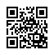 Amministrazione, Finanza e Marketing - Relazioni Internazionali - Sistemi Informativi Aziendali – Turismo – Corso SeraleAmministrazione, Finanza e Marketing - Relazioni Internazionali - Sistemi Informativi Aziendali – Turismo – Corso SeraleAmministrazione, Finanza e Marketing - Relazioni Internazionali - Sistemi Informativi Aziendali – Turismo – Corso SeraleAmministrazione, Finanza e Marketing - Relazioni Internazionali - Sistemi Informativi Aziendali – Turismo – Corso SeraleAmministrazione, Finanza e Marketing - Relazioni Internazionali - Sistemi Informativi Aziendali – Turismo – Corso SeraleVia Pupino, 10/A -74123 Tarantotel. 099/4532177 - fax 099/4590122C.F. 90214370737  Via Mascherpa, 6 - 74121 Tarantotel. 099/7707180 - fax 099/7793123Via Pupino, 10/A -74123 Tarantotel. 099/4532177 - fax 099/4590122C.F. 90214370737  Via Mascherpa, 6 - 74121 Tarantotel. 099/7707180 - fax 099/7793123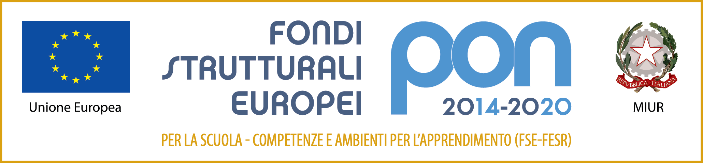 TATD08000P@istruzione.itTATD08000P@pec.istruzione.itCodice Univoco Ufficio : UFBCZL  IPA: istsc_tatd08000pSito web: www.pitagorataranto.gov.itTATD08000P@istruzione.itTATD08000P@pec.istruzione.itCodice Univoco Ufficio : UFBCZL  IPA: istsc_tatd08000pSito web: www.pitagorataranto.gov.itNome e Cognome:Nato a:Classe/sezione:Docente di sostegno:Classe:Scuola:Diagnosi clinica:Codice ICD10:Lista delle funzioni del corpoQualificatorePrima osservazioneQualificatoreOsservazione finaleFUNZIONI MENTALIFUNZIONI MENTALIFUNZIONI MENTALIb110 funzioni della coscienza (AREA COGNITIVA)b110 funzioni della coscienza (AREA COGNITIVA)b110 funzioni della coscienza (AREA COGNITIVA)b1100 stato di coscienzab1101 continuità della coscienzab1102 qualità della coscienzab114 funzioni dell’orientamento (AREA COGNITIVA)b114 funzioni dell’orientamento (AREA COGNITIVA)b114 funzioni dell’orientamento (AREA COGNITIVA)b1140 orientamento rispetto al tempob1141 orientamento rispetto allo luogob1142 orientamento rispetto alla personab11420 orientamento rispetto a sèb11421 orientamento rispetto agli altrib1143 orientamento rispetto agli oggettib125 funzioni e attitudini intrapersonali (AREA COGNITIVA)b125 funzioni e attitudini intrapersonali (AREA COGNITIVA)b125 funzioni e attitudini intrapersonali (AREA COGNITIVA)b1250 adattabilitàb1251 responsivitàb1252 livello di attivitàb1253 prevedibilitàb1254 perseveranzab1255 propositivitàb126 funzioni del temperamento e della personalità (AREA AFFETTIVO-RELAZIONALE)b126 funzioni del temperamento e della personalità (AREA AFFETTIVO-RELAZIONALE)b126 funzioni del temperamento e della personalità (AREA AFFETTIVO-RELAZIONALE)b1260 estroversioneb1261 giovialitàb1262 coscienziositàb1264 apertura all’esperienzab1265 ottimismob1266 fiduciab1267 affidabilitàb1470 controllo psicomotoriob1520 appropriatezza dell’emozioneb1521 regolazione dell’emozioneb1522 gamma di emozionib164 funzioni cognitive di livello superiore (AREA COGNITIVA)b164 funzioni cognitive di livello superiore (AREA COGNITIVA)b164 funzioni cognitive di livello superiore (AREA COGNITIVA)b1640 astrazioneb1641 organizzazione e pianificazioneb1642 gestione del tempob1643 flessibilitàb1644 insightb1645 giudiziob1646 soluzione dei problemib180 funzioni dell’esperienza del sé e del tempo (AREA COGNITIVA)b180 funzioni dell’esperienza del sé e del tempo (AREA COGNITIVA)b180 funzioni dell’esperienza del sé e del tempo (AREA COGNITIVA)b1800 esperienza del séb1801 immagine corporeab1802 esperienza del tempoFUNZIONI SENSORIALI E DEL DOLOREFUNZIONI SENSORIALI E DEL DOLOREFUNZIONI SENSORIALI E DEL DOLOREb210 funzioni della vista (AREA SENSO-PERCETTIVA)b210 funzioni della vista (AREA SENSO-PERCETTIVA)b210 funzioni della vista (AREA SENSO-PERCETTIVA)b21000 acuità binoculare nella visione a distanzab21001 acuità monoculare nella visione a distanzab21021 visione del colorib21023 qualità dell’immagine visivab230 funzioni uditive (AREA SENSO-PERCETTIVA)b230 funzioni uditive (AREA SENSO-PERCETTIVA)b230 funzioni uditive (AREA SENSO-PERCETTIVA)b2301 discriminazione del suonob2304 discriminazione delle parolePrimo Qualificatore: PerformanceEstensione della restrizione nella partecipazione Secondo Qualificatore: Capacità (senza assistenza)Estensione della limitazione nelle attività0 Nessun problema 1 Lieve problema 2 Moderato problema 3 Severo problema 4 Totale problema  8 Non specificato9 Non applicabileLista dei dominiQUALIFICATORIPRIMA OSSERVAZIONEQUALIFICATORIPRIMA OSSERVAZIONEQUALIFICATORIOSSERVAZIONE FINALEQUALIFICATORIOSSERVAZIONE FINALECapacitàPerformanceCapacitàPerformanceAPPRENDIMENTO E APPLICAZIONE DELLE CONOSCENZEAPPRENDIMENTO E APPLICAZIONE DELLE CONOSCENZEAPPRENDIMENTO E APPLICAZIONE DELLE CONOSCENZEAPPRENDIMENTO E APPLICAZIONE DELLE CONOSCENZEAPPRENDIMENTO E APPLICAZIONE DELLE CONOSCENZEEsperienze sensoriali intenzionali (AREA SENSO-PERCETTIVA)Esperienze sensoriali intenzionali (AREA SENSO-PERCETTIVA)Esperienze sensoriali intenzionali (AREA SENSO-PERCETTIVA)Esperienze sensoriali intenzionali (AREA SENSO-PERCETTIVA)Esperienze sensoriali intenzionali (AREA SENSO-PERCETTIVA)d110 Guardared115 AscoltareAPPRENDIMENTO DI BASEAPPRENDIMENTO DI BASEAPPRENDIMENTO DI BASEAPPRENDIMENTO DI BASEAPPRENDIMENTO DI BASEd133 Acquisire il linguaggio (AREA LINGUISTICO-COMUNICATIVA)d133 Acquisire il linguaggio (AREA LINGUISTICO-COMUNICATIVA)d133 Acquisire il linguaggio (AREA LINGUISTICO-COMUNICATIVA)d133 Acquisire il linguaggio (AREA LINGUISTICO-COMUNICATIVA)d133 Acquisire il linguaggio (AREA LINGUISTICO-COMUNICATIVA)d1330 Acquisire singole parole d1331 Combinare le parole in frasid1332 Acquisire la sintassid135 Ripetere (AREA COGNITIVA)d137 Acquisire concetti (AREA COGNITIVA)d137 Acquisire concetti (AREA COGNITIVA)d137 Acquisire concetti (AREA COGNITIVA)d137 Acquisire concetti (AREA COGNITIVA)d137 Acquisire concetti (AREA COGNITIVA)d1370 Acquisire concetti di based1371 Acquisire concetti complessid140 Imparare a leggere (AREA DEGLI APPRENDIMENTI)d140 Imparare a leggere (AREA DEGLI APPRENDIMENTI)d140 Imparare a leggere (AREA DEGLI APPRENDIMENTI)d140 Imparare a leggere (AREA DEGLI APPRENDIMENTI)d140 Imparare a leggere (AREA DEGLI APPRENDIMENTI)d1400 Acquisire le abilità di riconoscimento di simboli quali figure, icone, caratteri, lettere dell’alfabeto e paroled1401 Acquisire le abilità di pronuncia di parole scritted1402 Acquisire le abilità di comprensione di parole e frasi scritted145 Imparare a scrivere (AREA DEGLI APPRENDIMENTI)d145 Imparare a scrivere (AREA DEGLI APPRENDIMENTI)d145 Imparare a scrivere (AREA DEGLI APPRENDIMENTI)d145 Imparare a scrivere (AREA DEGLI APPRENDIMENTI)d145 Imparare a scrivere (AREA DEGLI APPRENDIMENTI)d1450 Apprendere le abilità di uso di strumenti di scritturad1451 Apprendere le abilità di scrittura di simboli, di caratteri e dell’alfabetod1452 Apprendere le abilità di scrittura di parole e frasid150 Imparare a calcolare (aritmetica) (AREA DEGLI APPRENDIMENTI)d150 Imparare a calcolare (aritmetica) (AREA DEGLI APPRENDIMENTI)d150 Imparare a calcolare (aritmetica) (AREA DEGLI APPRENDIMENTI)d150 Imparare a calcolare (aritmetica) (AREA DEGLI APPRENDIMENTI)d150 Imparare a calcolare (aritmetica) (AREA DEGLI APPRENDIMENTI)d1500 Acquisire le abilità di riconoscimento di numeri, simboli e segni aritmeticid1501 Acquisire abilità di alfabetismo numerico come contare e ordinared1502 Acquisire  abilità nell’uso delle operazioni elementarid155 Acquisizione  di abilità (AREA DEGLI APPRENDIMENTI)d155 Acquisizione  di abilità (AREA DEGLI APPRENDIMENTI)d155 Acquisizione  di abilità (AREA DEGLI APPRENDIMENTI)d155 Acquisizione  di abilità (AREA DEGLI APPRENDIMENTI)d155 Acquisizione  di abilità (AREA DEGLI APPRENDIMENTI)d1550 Acquisizione di abilità basilarid1551 Acquisizione di abilità complesseAPPRENDIMENTO DELLE CONOSCENZE APPRENDIMENTO DELLE CONOSCENZE APPRENDIMENTO DELLE CONOSCENZE APPRENDIMENTO DELLE CONOSCENZE APPRENDIMENTO DELLE CONOSCENZE D166 Leggere (AREA DEGLI APPRENDIMENTI)D166 Leggere (AREA DEGLI APPRENDIMENTI)D166 Leggere (AREA DEGLI APPRENDIMENTI)D166 Leggere (AREA DEGLI APPRENDIMENTI)D166 Leggere (AREA DEGLI APPRENDIMENTI)d1660 Utilizzare le abilità e le strategie generali del processo di letturad1661 Comprendere il linguaggio scrittod170 Scrivere (AREA DEGLI APPRENDIMENTI)d170 Scrivere (AREA DEGLI APPRENDIMENTI)d170 Scrivere (AREA DEGLI APPRENDIMENTI)d170 Scrivere (AREA DEGLI APPRENDIMENTI)d170 Scrivere (AREA DEGLI APPRENDIMENTI)d1700 Utilizzare le abilità e le strategie generali nel processo di scritturad1701 Utilizzare convenzioni grammaticali nei componimenti scrittid1702 Utilizzare le abilità e le strategie generali per creare componimentid172 Calcolare (AREA DEGLI APPRENDIMENTI)d172 Calcolare (AREA DEGLI APPRENDIMENTI)d172 Calcolare (AREA DEGLI APPRENDIMENTI)d172 Calcolare (AREA DEGLI APPRENDIMENTI)d172 Calcolare (AREA DEGLI APPRENDIMENTI)d1720 Utilizzare le abilità e le strategie semplici del processo di calcolod1721 Utilizzare le abilità e le strategie complesse  del processo di calcolod175 Risoluzione di problemi (AREA DEGLI APPRENDIMENTI)d175 Risoluzione di problemi (AREA DEGLI APPRENDIMENTI)d175 Risoluzione di problemi (AREA DEGLI APPRENDIMENTI)d175 Risoluzione di problemi (AREA DEGLI APPRENDIMENTI)d175 Risoluzione di problemi (AREA DEGLI APPRENDIMENTI)d1750 Risoluzione di problemi semplicid1751 Risoluzione di problemi complessid177 Prendere decisioniCOMPITI E RICHIESTE GENERALICOMPITI E RICHIESTE GENERALICOMPITI E RICHIESTE GENERALICOMPITI E RICHIESTE GENERALICOMPITI E RICHIESTE GENERALId210 Intraprendere un singolo compito (AREA AUTONOMIA)d210 Intraprendere un singolo compito (AREA AUTONOMIA)d210 Intraprendere un singolo compito (AREA AUTONOMIA)d210 Intraprendere un singolo compito (AREA AUTONOMIA)d210 Intraprendere un singolo compito (AREA AUTONOMIA)d2100 Intraprendere un compito sempliced2101 Intraprendere un compito complessod2102 Intraprendere un compito singolo autonomamented2103 Intraprendere un compito singolo in gruppod2104 Completare un compito sempliced2105 Completare un compito complessod220 Intraprendere compiti articolati (AREA AUTONOMIA)d220 Intraprendere compiti articolati (AREA AUTONOMIA)d220 Intraprendere compiti articolati (AREA AUTONOMIA)d220 Intraprendere compiti articolati (AREA AUTONOMIA)d220 Intraprendere compiti articolati (AREA AUTONOMIA)d2200 Eseguire compiti articolatid2201 Completare compiti articolatid2202 Intraprendere compiti articolati autonomamented2203 Intraprendere compiti articolati in gruppod2204 Completare compiti articolati autonomamented2205 Completare compiti articolati in gruppod230 Eseguire la routine quotidiana (AREA AUTONOMIA)d230 Eseguire la routine quotidiana (AREA AUTONOMIA)d230 Eseguire la routine quotidiana (AREA AUTONOMIA)d230 Eseguire la routine quotidiana (AREA AUTONOMIA)d230 Eseguire la routine quotidiana (AREA AUTONOMIA)d2300 Seguire la routine quotidianad2301Gestire la routine quotidianad2302 Completare la routine quotidianad2303 Gestire il proprio tempo e le proprie attivitàd2304 Gestire i cambiamenti della routine quotidianad2305 Gestire il proprio tempod2306 Adattarsi alle necessità temporalid240 Gestire la tensione e altre richieste di tipo psicologico (AREA AUTONOMIA)d240 Gestire la tensione e altre richieste di tipo psicologico (AREA AUTONOMIA)d240 Gestire la tensione e altre richieste di tipo psicologico (AREA AUTONOMIA)d240 Gestire la tensione e altre richieste di tipo psicologico (AREA AUTONOMIA)d240 Gestire la tensione e altre richieste di tipo psicologico (AREA AUTONOMIA)d2400 Gestire la responsabilitàd2401Gestire lo stressd2402 Gestire le crisid250 Controllare il proprio comportamento (AREA AUTONOMIA)d250 Controllare il proprio comportamento (AREA AUTONOMIA)d250 Controllare il proprio comportamento (AREA AUTONOMIA)d250 Controllare il proprio comportamento (AREA AUTONOMIA)d250 Controllare il proprio comportamento (AREA AUTONOMIA)d2500 Accettare le novitàd2501 Rispondere alle richiested2502 Relazionarsi con le persone o alle situazionid2503 Agire in modo prevedibileCOMUNICAZIONEComunicare-ricevere  COMUNICAZIONEComunicare-ricevere  COMUNICAZIONEComunicare-ricevere  COMUNICAZIONEComunicare-ricevere  COMUNICAZIONEComunicare-ricevere  d310 Comunicare con – ricevere - messaggi verbali (AREA LINGUISTICO-COMUNICATIVA)d310 Comunicare con – ricevere - messaggi verbali (AREA LINGUISTICO-COMUNICATIVA)d310 Comunicare con – ricevere - messaggi verbali (AREA LINGUISTICO-COMUNICATIVA)d310 Comunicare con – ricevere - messaggi verbali (AREA LINGUISTICO-COMUNICATIVA)d310 Comunicare con – ricevere - messaggi verbali (AREA LINGUISTICO-COMUNICATIVA)d3100 Reagire alla voce umanad3101 Comprendere messaggi verbali semplicid3102 Comprendere messaggi verbali complessid315 Comunicare con – ricevere - messaggi non verbalid315 Comunicare con – ricevere - messaggi non verbalid315 Comunicare con – ricevere - messaggi non verbalid315 Comunicare con – ricevere - messaggi non verbalid315 Comunicare con – ricevere - messaggi non verbalid3150 Comunicare con – ricevere –gestire il corpod3151 Comunicare con – ricevere –segni e simboli del corpod3152 Comunicare con – ricevere –disegni e fotografied320 Comunicare con – ricevere –messaggi nel linguaggio dei segnid325 Comunicare con – ricevere –messaggi scrittiCOMUNICARE-PRODURRECOMUNICARE-PRODURRECOMUNICARE-PRODURRECOMUNICARE-PRODURRECOMUNICARE-PRODURREd330 Parlare  d330 Parlare  d330 Parlare  d330 Parlare  d330 Parlare  d331 Vocalizzid332 Cantared335 Produrre messaggi non verbalid335 Produrre messaggi non verbalid335 Produrre messaggi non verbalid335 Produrre messaggi non verbalid335 Produrre messaggi non verbalid3350 Produrre gesti con il corpod3351 Produrre segni e simbolid33512 Produrre disegni e fotografieCONVERSAZIONE E USO DI STRUMENTI E TECNICHE DI COMUNICAZIONECONVERSAZIONE E USO DI STRUMENTI E TECNICHE DI COMUNICAZIONECONVERSAZIONE E USO DI STRUMENTI E TECNICHE DI COMUNICAZIONECONVERSAZIONE E USO DI STRUMENTI E TECNICHE DI COMUNICAZIONECONVERSAZIONE E USO DI STRUMENTI E TECNICHE DI COMUNICAZIONEd350 Conversazione (AREA LINGUISTICO-COMUNICATIVA)d350 Conversazione (AREA LINGUISTICO-COMUNICATIVA)d350 Conversazione (AREA LINGUISTICO-COMUNICATIVA)d350 Conversazione (AREA LINGUISTICO-COMUNICATIVA)d350 Conversazione (AREA LINGUISTICO-COMUNICATIVA)d3500 Avviare una conversazioned3501 Mantenere una conversazioned3502 Terminare una conversazioned3503 Conversare con una personad3504 Conversare con molte personed355 Discussione (AREA LINGUISTICO-COMUNICATIVA)d355 Discussione (AREA LINGUISTICO-COMUNICATIVA)d355 Discussione (AREA LINGUISTICO-COMUNICATIVA)d355 Discussione (AREA LINGUISTICO-COMUNICATIVA)d355 Discussione (AREA LINGUISTICO-COMUNICATIVA)d3550 Discussione con una personad3551 Discussione con molte personed360 Utilizzo di strumenti e tecniche di comunicazione (AREA LINGUISTICO-COMUNICATIVA)d360 Utilizzo di strumenti e tecniche di comunicazione (AREA LINGUISTICO-COMUNICATIVA)d360 Utilizzo di strumenti e tecniche di comunicazione (AREA LINGUISTICO-COMUNICATIVA)d360 Utilizzo di strumenti e tecniche di comunicazione (AREA LINGUISTICO-COMUNICATIVA)d360 Utilizzo di strumenti e tecniche di comunicazione (AREA LINGUISTICO-COMUNICATIVA)d3600 Usare strumenti di comunicazioned3601 Usare macchine per scrivereMOBILITA’MOBILITA’MOBILITA’MOBILITA’MOBILITA’d415 mantenere una posizione corporea (AREA MOTORIO-PRASSICA)d415 mantenere una posizione corporea (AREA MOTORIO-PRASSICA)d415 mantenere una posizione corporea (AREA MOTORIO-PRASSICA)d415 mantenere una posizione corporea (AREA MOTORIO-PRASSICA)d415 mantenere una posizione corporea (AREA MOTORIO-PRASSICA)d4150 mantenere una posizione sdraiatad4151 mantenere una posizione accovacciated4152 mantenere una posizione inginocchiated4153 mantenere una posizione sedutad4154 mantenere una posizione erettad4155 mantenere la posizione del capod440 uso fine della mano (AREA MOTORIO-PRASSICA)d440 uso fine della mano (AREA MOTORIO-PRASSICA)d440 uso fine della mano (AREA MOTORIO-PRASSICA)d440 uso fine della mano (AREA MOTORIO-PRASSICA)d440 uso fine della mano (AREA MOTORIO-PRASSICA)d4400 raccogliered4401 afferrared4402 manipolared4403 lasciared450 camminare (AREA MOTORIO-PRASSICA)d450 camminare (AREA MOTORIO-PRASSICA)d450 camminare (AREA MOTORIO-PRASSICA)d450 camminare (AREA MOTORIO-PRASSICA)d450 camminare (AREA MOTORIO-PRASSICA)d4500 camminare per brevi distanzed4501 camminare per lunghe distanzed4502 camminare su superfici diversed4503 camminare attorno a degli ostacolid455 spostarsi (AREA MOTORIO-PRASSICA)d455 spostarsi (AREA MOTORIO-PRASSICA)d455 spostarsi (AREA MOTORIO-PRASSICA)d455 spostarsi (AREA MOTORIO-PRASSICA)d455 spostarsi (AREA MOTORIO-PRASSICA)d4551 salired4552 correred4553 saltared460 spostarsi in diverse collocazioni (AREA MOTORIO-PRASSICA)d460 spostarsi in diverse collocazioni (AREA MOTORIO-PRASSICA)d460 spostarsi in diverse collocazioni (AREA MOTORIO-PRASSICA)d460 spostarsi in diverse collocazioni (AREA MOTORIO-PRASSICA)d460 spostarsi in diverse collocazioni (AREA MOTORIO-PRASSICA)d4601 spostarsi all’interno di edifici diversi da casad4602 spostarsi all’esterno della casa e di altro edificiod465 spostarsi usando apparecchiature/ausili(AREA MOTORIO-PRASSICA)CURA DELLA PROPRIA PERSONACURA DELLA PROPRIA PERSONACURA DELLA PROPRIA PERSONACURA DELLA PROPRIA PERSONACURA DELLA PROPRIA PERSONAd510 lavarsi (AREA AUTONOMIA)d510 lavarsi (AREA AUTONOMIA)d510 lavarsi (AREA AUTONOMIA)d510 lavarsi (AREA AUTONOMIA)d510 lavarsi (AREA AUTONOMIA)d5100 lavare parti del corpod5101 lavarsi tutto il corpod5102 asciugarsid530 bisogni corporali (AREA AUTONOMIA)d530 bisogni corporali (AREA AUTONOMIA)d530 bisogni corporali (AREA AUTONOMIA)d530 bisogni corporali (AREA AUTONOMIA)d530 bisogni corporali (AREA AUTONOMIA)d53000 manifestare il bisogno di urinared540 vestirsi( AREA AUTONOMIA)d5400 mettersi indumentid5401 togliersi indumentid5402 mettersi calzatured5403 togliersi calzatured550 mangiare (AREA AUTONOMIA)d550 mangiare (AREA AUTONOMIA)d550 mangiare (AREA AUTONOMIA)d550 mangiare (AREA AUTONOMIA)d550 mangiare (AREA AUTONOMIA)d5500 manifestare il bisogno di mangiared5501 mangiare appropriatamented560 bere (AREA AUTONOMIA)d560 bere (AREA AUTONOMIA)d560 bere (AREA AUTONOMIA)d560 bere (AREA AUTONOMIA)d560 bere (AREA AUTONOMIA)d5600 manifestare il bisogno di bere d570 prendersi cura della propria salute (AREA AUTONOMIA)d570 prendersi cura della propria salute (AREA AUTONOMIA)d570 prendersi cura della propria salute (AREA AUTONOMIA)d570 prendersi cura della propria salute (AREA AUTONOMIA)d570 prendersi cura della propria salute (AREA AUTONOMIA)d5700 assicurarsi il proprio benessere e comfort fisicoVITA DOMESTICAVITA DOMESTICAVITA DOMESTICAVITA DOMESTICAVITA DOMESTICAd620 procurarsi beni e servizi (AREA AUTONOMIA)d620 procurarsi beni e servizi (AREA AUTONOMIA)d620 procurarsi beni e servizi (AREA AUTONOMIA)d620 procurarsi beni e servizi (AREA AUTONOMIA)d620 procurarsi beni e servizi (AREA AUTONOMIA)d6200 fare compere, acquistiINTERAZIONI E RELAZIONI INTERPERSONALIINTERAZIONI E RELAZIONI INTERPERSONALIINTERAZIONI E RELAZIONI INTERPERSONALIINTERAZIONI E RELAZIONI INTERPERSONALIINTERAZIONI E RELAZIONI INTERPERSONALId710 interazioni interpersonali semplici (AREA AFFETTIVO-RELAZIONALE)d710 interazioni interpersonali semplici (AREA AFFETTIVO-RELAZIONALE)d710 interazioni interpersonali semplici (AREA AFFETTIVO-RELAZIONALE)d710 interazioni interpersonali semplici (AREA AFFETTIVO-RELAZIONALE)d710 interazioni interpersonali semplici (AREA AFFETTIVO-RELAZIONALE)d7100 rispetto e cordialità nelle relazionid7101 apprezzamento nelle relazionid7102 tolleranza nelle relazionid7103 critiche nelle relazionid71040 iniziare delle relazioni socialid71041 mantenere delle relazioni socialid7105 contatto fisico nelle relazioniRELAZIONI INTERPERSONALI PARTICOLARI (AREA AFFETTIVO-RELAZIONALE)RELAZIONI INTERPERSONALI PARTICOLARI (AREA AFFETTIVO-RELAZIONALE)RELAZIONI INTERPERSONALI PARTICOLARI (AREA AFFETTIVO-RELAZIONALE)RELAZIONI INTERPERSONALI PARTICOLARI (AREA AFFETTIVO-RELAZIONALE)RELAZIONI INTERPERSONALI PARTICOLARI (AREA AFFETTIVO-RELAZIONALE)d730 entrare in relazione con estraneid740 relazioni formalid740 relazioni formalid740 relazioni formalid740 relazioni formalid740 relazioni formalid7400 entrare in relazione con persone autorevolid7402 entrare in relazione con persone di pari livellod750 relazioni sociali informalid750 relazioni sociali informalid750 relazioni sociali informalid750 relazioni sociali informalid750 relazioni sociali informalid7500 relazioni informali con amicid7504 relazioni informali con i pariVITA SOCIALE, CIVILE E DI COMUNITA’VITA SOCIALE, CIVILE E DI COMUNITA’VITA SOCIALE, CIVILE E DI COMUNITA’VITA SOCIALE, CIVILE E DI COMUNITA’VITA SOCIALE, CIVILE E DI COMUNITA’d880 coinvolgimento nel gioco (AREA AFFETTIVO-RELAZIONALE)d880 coinvolgimento nel gioco (AREA AFFETTIVO-RELAZIONALE)d880 coinvolgimento nel gioco (AREA AFFETTIVO-RELAZIONALE)d880 coinvolgimento nel gioco (AREA AFFETTIVO-RELAZIONALE)d880 coinvolgimento nel gioco (AREA AFFETTIVO-RELAZIONALE)d8800 gioco solitariod8801 gioco da spettatorid8803 gioco cooperativo condivisoLista dei fattori ambientaliPrima osservazioneBarriera/FacilitatoreOsservazione finaleBarriera/FacilitatorePRODOTTI E TECNOLOGIA PRODOTTI E TECNOLOGIA PRODOTTI E TECNOLOGIA e1150 prodotti e tecnologia generali per l’uso personale nella vita quotidianae120 prodotti e tecnologia per la mobilità e il trasporto in ambienti interni ed esternie125 prodotti e tecnologia per la comunicazionee125 prodotti e tecnologia per la comunicazionee125 prodotti e tecnologia per la comunicazionee1250 prodotti e tecnologia generali per la comunicazionee130 prodotti e tecnologia per l’istruzionee130 prodotti e tecnologia per l’istruzionee130 prodotti e tecnologia per l’istruzionee1300 prodotti e tecnologia generali per l’istruzioneRELAZIONE E SOSTEGNO SOCIALERELAZIONE E SOSTEGNO SOCIALERELAZIONE E SOSTEGNO SOCIALEe310 famiglia ristrettae315 famiglia allargatae320 amicie325 conoscenti, vicini di casa, membri della comunitàe330 persone in posizione di autorità e340 persone che forniscono aiuto o assistenzae355 operatori sanitariATTEGGIAMENTIATTEGGIAMENTIATTEGGIAMENTIe410 atteggiamenti individuali dei comportamenti della famiglia ristrettae415 atteggiamenti individuali dei comportamenti della famiglia allargatae420 atteggiamenti individuali dei comportamenti degli amici